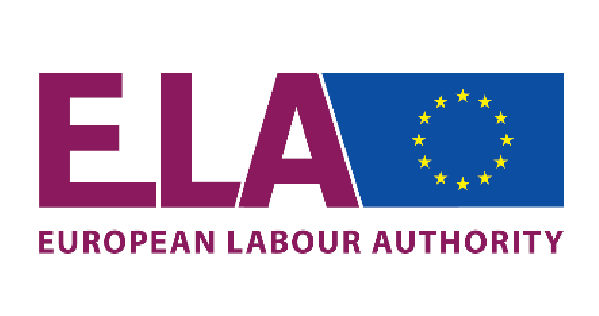 Brussels, 20 January 2021ELA(2021) ELA - Working Group on Information__________ Country-Delegation Status Last Name First Name Affiliation AustriaMemberMURR Robert Ministry of Labour, Family and Youth (BMAFJ)AustriaAlternateNEUBAUER WalterMinistry of Labour, Family and Youth (BMAFJ)BelgiumMemberDEPAUWBrunoNational Social Security OfficeBelgiumAlternateVANDENAMEELEVincent Flemish Department Work and Social Economy / Flemish Social Inspection  BulgariaMemberBUTSEVARumena National Employment AgencyBulgariaAlternateDIMITROVAIrenaLabour Inspectorate Executive AgencyCroatiaMember FISEKOVIC OliveraMinistry of Labour and Pension SystemCroatiaAlternate KEZELE PatricijaEmployment ServiceCyprusMemberKAFOUROSAntonis Ministry of Labour, Welfare and Social InsuranceCyprusAlternateIOANNIDOUYolandaLabour Officer Department of Labour, Ministry of Labour, Welfare and Social InsuranceCzech RepublicMemberSILOVSKÁPetraMinistry of Labour and Social affairsCzech RepublicAlternateNĚMECLadislavDirectorate-General of the Labour OfficeDenmarkMemberSEERUPRikke MarkAgency for Labour Market and RecruitmentDenmarkAlternateSTRØBECH Trine Agency for Labour Market and RecruitmentFinlandMemberPÄIVIKantanenMinistry of Economic Affairs and EmploymentFinlandAlternateHUHTAMÄKIHenna Ministry of Social Affairs and HealthFranceMemberREDT- GENSINGERJonathan Ministry of LabourFranceAlternateVAURESDaniella Ministry of LabourGermanyMemberFARZAN JanFederal Ministry of Labour and Social AffairsGermanyAlternate---GreeceMemberKIOURKATIOTIAgathiLabour inspectorateGreeceAlternatePREARIChristina Maria Labour inspectorateHungaryMemberVARGA KárolyEmployment AttachéPermanent Representation of Hungary to the EUHungaryAlternateJÁRAI József KrisztiánMinistry for Innovation and TechnologyIrelandMemberROSS MariaWorkplace Relations Commission IrelandAlternateMORANEltinDepartment of Employment Affairs & Social ProtectionItalyMemberTORLINOGerardoMinistry of LabourItalyAlternateLUCCHETTAIvo Ministry of LabourLatviaMemberKIKUTE  LeldeState Employment AgencyLatviaAlternate---LithuaniaMemberPOLIJANCUK JelenaMinistry of Social Security and LabourLithuaniaAlternateKURELAITYTĖEglėMinistry of Social Security and LabourLuxembourgMemberFURLANI PatriceInspection du travail et des minesLuxembourgAlternate---MaltaMemberAZZOPARDI Anthony Department For Industrial and Employment Relations.MaltaAlternateGRECH OmarDepartment For Industrial and Employment Relations.NetherlandsMemberDIJKSTRAAnnetteSocial Affairs and Labour Inspectorate (Inspectie SZW)NetherlandsAlternateVAN DER VOORNKoenSocial Affairs and Labour Inspectorate (Inspectie SZW)PolandMemberSWEKLEJMagdalenaMinistry of Economic Development, Labour and TechnologyPolandAlternate---PortugalMemberROQUE MARQUES  VeraDireção de Serviços de Orientação e Colocação
Departamento de EmpregoPortugalAlternate---RomaniaMemberMIHALCEA CameliaNational Agency for EmploymentRomaniaAlternateTUDORIEAndreea CristinaRomanian Labour InspectorateSlovakiaMemberJAMRICHOVÁ LuciaMinistry of Labour, Social Affairs and FamilySlovakiaAlternateBERINECLukasMinistry of Labour, Social Affairs and FamilySloveniaMemberLOGAR LucijaMinistry of LabourSloveniaAlternateTROKIČ SabinaMinistry of LabourSpainMemberDE ALARCÓN PAREJA VirginiaLabour and Social Security InspectorSpainAlternateRODRÍGUEZ GARCÍANoelLabour and Social Security InspectorSwedenMemberDELANDMadeleine Public Employment ServiceSwedenAlternateHAGELSTEDTViktoria Agency for Digital GovernmentEU Level Social PartnersEU Level Social PartnersEU Level Social PartnersEU Level Social PartnersEU Level Social PartnersBusiness EuropeMemberHOUGAARDTrine BirgitteConfederation of Danish EmployersBusiness Europe AlternateSASSIStellaConfcommercioETUCMemberDISTLER KatrinDGBETUCMemberPREISA NataljaLBASETUCAlternateBUELENWernerEFBWWETUCAlternateMALPASSIAndreaINCA CGILEU InstitutionsEU InstitutionsEU InstitutionsEU InstitutionsEU InstitutionsEuropean ParliamentMemberKROONBrigitteTilburg University / Department of Social Law and Social PolicyEuropean ParliamentAlternateCREMERSJanTilburg University / Department of Social Law and Social PolicyEuropean CommissionMemberLUCHICIAndreiDG EmploymentEuropean CommissionAlternatePEREZ ALVAREZLauraDG Employment